CURRICULUM VITAEPersonal Details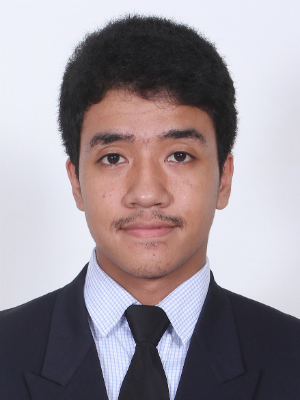 Full Name		: Rangga Pranoto NugrohoPlace, Date of Birth	: Malang, December 27, 1992Sex			: MaleMarital Status		: SingleMailing Address	: Bukit Cimanggu City N7 no. 6 Bogor			IndonesiaReligion		: IslamNationality		: IndonesianEmail			: rangga.pranoto@gmail.com; jartomy@gmail.comContact Number	: +6285718984897Education Details1996 - 1999	: Kindergarten Satya Negara Malang1999 - 2005	: State Elementary School Tunjung Sekar 1 Malang 2005 - 2008	: Junior High School Bina Insani Bogor2008 - 2011	: State Senior High School 6 Bogor2011 - 2015 	: Metallurgy and Material Engineering, University of Indonesia		(Graduated with GPA 3,38 out of 4,00)Non-formal EducationMental Arithmetic Course (1999-2002)The British Institute English Course (2005-2009)OrganizationHead of IT Department at Student Council State Senior High School 6 Bogor (2009-2010)Staff of Secretary at Metallurgy and Material Student Union, Engineering Faculty, University of Indonesia (2012-2013)Vice General Secretary at Student Press Organization (TEKNIKA), Engineering Faculty, University of Indonesia (2013)Vice Head of Human Resources Department at E-CORPS, Engineering Faculty, University of Indonesia (2013)President of Student Co-op, Engineering Faculty, University of Indonesia (2014)CommitteeCompetition and RewardTyping Competition for Junior High School students in Bogor, held by Kesatuan Bogor in 2006, 2nd Runner UpEnglish Debate Competition in Bogor, held by CEC-IT Bogor in 2006, 2nd WinnerAchieving Student in Bogor, held by Diknas Bogor in 2009, Top 10Business Plan Competition, held by E-CORPS FTUI in 2013, Top 10Work ExperienceMetallography and Heat Surface Material Laboratorium Assistant, in July 2014 - June 2015Internship at Antam, Ltd, UBPP Logam Mulia, Jakarta, in January-February 2014Final ProjectSynthesis of Nanostructured Li4Ti5O12 Using TiO2 Xerogel with Hydrolysis Ratio RW 2,00Training and Seminar“Leadership and Organization” seminar, held by Metallurgy and Material Student Union in 2012“Metalpreneur” seminar, in 2012“Entrepreneur Festival Seminar”, in 2012Discussion on “Implementing Responsible Mining Operation”, held by Newmont Nusa Tenggar, Ltd“Marketing for UKM” seminar, held by ELC Consulting“Public Speaking” seminar, held by Syarif Hidayatullah University“Hari Tempe Nasional” seminar, held by Polytechnic of Health, Ministry of HealthYearEventScopeFunction2012Tafakur Alam Ikatan Mahasiswa Teknik Metalurgi dan MaterialMetallurgy and Material Student UnionHead of Operation2012Penerimaan Anggota Baru PARAGITA Universitas IndonesiaUniversity of IndonesiaPIC of Equipment2012Metal PrixMetallurgy and Material Student UnionPIC of Consumption2012Sabtu SumbuMetallurgy and Material Student UnionGeneral Secretary2012PEMIRAEngineering FacultyVice Secretary2012Aksi Sosial Mahasiswa 2012Engineering FacultyPIC of Equipment2012Metal Sehat 2012Metallurgy and Material Student UnionStaff of Equipment2013Konsol Ikatan Mahasiswa Teknik Metalurgi dan MaterialMetallurgy and Material Student UnionPIC of Transportation2013Metal Goes to SchoolMetallurgy and Material Student UnionPIC of Permission2013Seminar Nasional Polimer 2013Metallurgy and Material Student UnionStaff of Event2013Kerja Sosial 2013Engineering FacultyPIC of ConsumptionSkillsSkillsLanguageSoftwareIndonesian : GoodEnglish (writing) : GoodEnglish (speaking) : FairArabic : BeginnerFrench : BeginnerMs. OfficeOmegaT (translation software)PhotoshopCorelDrawAutoCADX’Pert HighSchore PlusPeakfitOriginPro